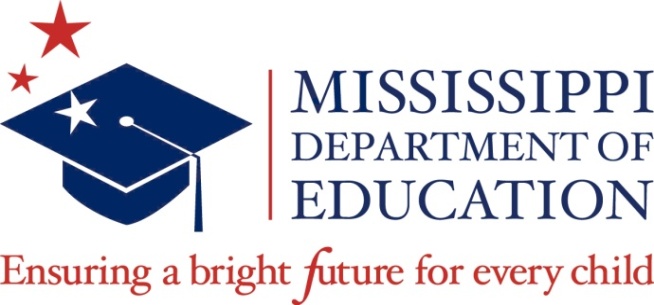 	NOTICE	MISSISSIPPI BOARD OF EDUCATION	Academic Achievement PreK-12/Early Childhood Subcommittee MeetingThe members of the Academic Achievement PreK-12/Early Childhood Subcommittee of the Mississippi Board of Education will meet on Wednesday, April 17, 2024, via Teams at 4:00 p.m.  The topics will be update from the Chief Academic Officer, update on State Invested Pre-K programs, the Mississippi Kindergarten Guidelines, and update on CTE programs.  Posted:  April 5, 2024